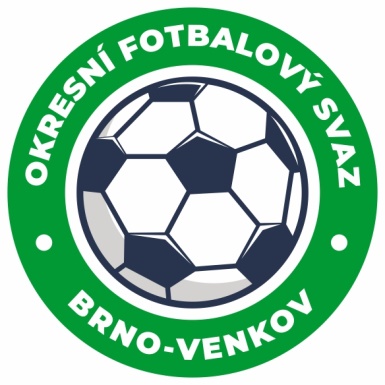 NOMINAČNÍ LISTINAžákovských výběrů OFS Brno – venkovAkce:                                   Mezinárodní turnaj výběrů OFS halaMísto konání: Sportovní hala Bohunice, Neužilova 201/35 Brno BohuniceMísto, datum a čas srazu: Sportovní hala Bohunice, Neužilova 201/35 Brno  						Bohunice,3.12.2022 ,8:45Ukončení akce: 3.12.2022 16:00                            Nominační listina hráčů U11(2012 a mladší)Sebastian Divácký                                      	RosiceMalý Tobiáš                                                	RosiceTesař Vojtěch                                             	RosiceRybníček Lukáš                                          	IvančiceBucsuházy Štěpán                                      	IvančiceZajíc David                                                  	IvančiceKřišťál Miroslav                                           	IvančiceKirš Radim                                                  	Blučina/MěnínRousek Josef                                              	ŘíčanyVach Patrik                                                 	Újezd u BrnaKučera Prokop                                            	TišnovKuchařík Lukáš                                           	TišnovNáhradníci:Kozel Marian                                                 	ŠlapaniceSekanina Daniel                                            	OslavanyKnotek Petr                                                   	OslavanyBurian Vladimír                                              	ZbraslavNováková Natálie                                          	RosiceLoucký Marek                                                	RosiceZa účast hráčů na srazu odpovídají mateřské oddíly.V případě neomluvené neúčasti nominovaných hráčů se klub vystavuje postihu dle článku 17 bod 3 RFS !Nominovaní hráči si sebou vezmou obuv do haly a věci osobní hygieny!!!Omluvy telefonicky na číslo: 702 164 364 – Petr SoustružníkOmluvy písemně na email: soustruznik.gtmofs@post.czV Brně :  23.11.2022                        Petr Soustružník                                                           Jan Zycháčekpředseda KM OFS Brno - venkov		         	         předseda VV OFS Brno - venkovZa správnost:		      Libor Charvát                                    sekretář OFS Brno - venkov		